ISTRUZIONI 		ULTIMA ESERCITAZIONE1. apri il programma di videoscrittura;2. crea un nuovo file ed incollagli sopra il testo che trovi al termine delle istruzioni;3 Separa i paragrafi inserendo un ritorno a capoin corrispondenza del simbolo /. Suggerimento: per la sostituzione usa il comandoSOSTITUISCI sostituendo al carattere / un segno di paragrafo che trovi cliccando sul pulsanteSPECIALE in basso a destra sulla finestra di dialogo SOSTITUISCI.1. Posizionati all’inizio del documento digita il titolo “Vita su marte?” e inserisci unritorno a capo;2. Seleziona l’intero testo e imposta il carattere Comic Sans MS, dimensione 11pt el’allineamento di paragrafo giustificato.3. Seleziona il titolo e imposta il carattere a 24pt, grassetto, corsivo e unasottolineatura ‘punto tratto’. Modifica il colore del carattere in rosso.4. Mantenendo selezionato il titolo inserisci uno sfondo a piacere, centra il testo eimposta una spaziatura prima pari a 6pt e dopo pari a 12pt.5. Personalizza i margini del documenti: superiore e inferiore a 3cm;sinistro edestro 2,5 cm.6. Seleziona il testo, escluso il titolo, e applica la seguente impostazione diparagrafo:spaziatura prima 6pt, interlinea 1,5 righe.7. Unisci il primo ed il secondo paragrafo eliminando il ritorno a capo;8. Seleziona il secondo paragrafo e imposta un rientro a sinistra pari a 5cm;9. Inserisci una clipart a tema con il documento: layout incorniciato.Ridimensionare e posizionare la clipart come da documento pdf esempio;10. Inserisci l’immagine “marte.jpg” che ti è stata fornita e posizionala dietro altesto. Formatta l'immagine ricolorandola come in esempio. Per modificare ilcolore dovrai agire sulla luminosità (-6%) e sul contrasto (50%);11. Se necessario, modifica il colore del testo sopra l’immagine in modo che sia benvisibile;12. Inserisci un bordo pagina con motivo a stelle, come da esempio, portando lospessore a 20 pt;13. Crea un collegamento ipertestuale con la sigla del social network twitter e l’urldel medesimo;14. Inserisci alla fine del testo la scritta “atmosfera di marte” e copia il formato deltitolo.15. Copia la tabella fornita nel file Tabella composizione atmosferica.docx sotto iltitolo;Modulo 3. Esercizio n. 6- Testo e spiegazione16. Seleziona e centra la tabella.17. crea un grafico a torta come nell’esempio che mostri la composizioneatmosferica di Marte;18. adatta la dimensione del grafico in modo che stia sotto la tabella senza spostarsialla pagina successiva;19. formatta il grafico modificando i colori a tuo piacimento ed inserendo il titolo;20. Inserisci nell’intestazione di pagina:”modulo3 Esercizio n.6" in alto a sinistra;21. Applica la sillabazione automatica al documento;22. Effettua il controllo ortografico del documento apportando le giuste correzioni.23. Visualizza l’anteprima del documento.24. Imposta la stampa di 5 copie fronte e retro del documento in versione pdf.TESTO DA COPIARE 		TESTO BASE	Erano anni forse che mancava entusiasmo per una missione spaziale; ma la scomparsa di Neil Armstrong sembra aver improvvisamente ridestato questi tipo di interesse. /E tutti ad impazzire per l'ultima delle missioni su marte, ad inseguire il mai compiuto sogno umano alla ricerca di vita extraterreste. /E tutti a chiedersi: "c'è dunque vita su marte?" Andiamo con ordine: l’atterraggio di Curiosity sul pianeta rosso, avvenuta ormai più di un mese fa, e seguita da milioni di persone, cercherà di scoprirlo. La missione del rover più grande e complesso mai realizzato dalla Nasa compie ora i primi passi della propria missione di ricerca. Una missione che durerà due anni come parte integrante del programma Mars Science Laboratory (Msl). /Lasciatosi alle spalle le fasi preliminari della propria permanenza su Marte,Curiosity può ora finalmente recitare il ruolo per cui è stato creato: analizzare campioni del suolo marziano alla ricerca di eventuali tracce di vita, passata o presente. Per comprendere se su Marte sia presente il carbonio, elemento base per la vita organica, è pronto un team di geologi e chimici che analizzeranno i dati trasmessi da Curiosity in tempo reale. Noi comuni mortali potremo accontentarci di seguirne i movimenti tramite il suo account su Twitter(che sfiora già il milione e mezzo di followers). /La missione di Curiosity ha sia il compito di svelare un mistero che ci ha sempre affascinato, sia quello di sconfiggere lo scetticismo attorno al tema. Unostudio recentemente pubblicato su Nature Geoscience realizzato in collaborazione dal Caltech (California Institute of Technology) e dall’Università francese di Poitier, infatti, mette un freno alle speranze che su Marte possa esserci stata vita in passato. /Se, fino ad ora gli studiosi spiegavano la presenza su Marte delle argille individuate dal Mars Reconaissence Orbiter tramite l’interazione dei materiali del suolo con l’acqua presente in superficie, o con quella portata in superficie tramite i venti idrotermali, lo studio del gruppo franco-californiano ha spiegato che queste si sarebbero in realtà formate nel magma ricco d'acqua che si riversava su Marte all'inizio della sua “carriera” di pianeta del sistema solare. Un contesto ambientale assolutamente inospitale per qualsiasi forma di vita. /I ricercatori hanno scoperto che i reperti analizzati sono accostabili a dei minerali argillosi provenienti dall’atollo di Mururoa e formatisi dal raffreddamento di magma ricco d’acqua. Questo non significa necessariamente che la possibilità che ci sia stata vita su Marte sia da escludere definitivamente. Ciò che è vero è che abbiamo ancora troppi pochi dati a nostra disposizione per formulare una conclusione convincente sul mito dei “marziani”. Spetta dunque a Curiosity dissipare i dubbi e fare luce sulla storia del sistema solare.TABELLA DA COPIARE IMMAGINE DA UTILIZZARE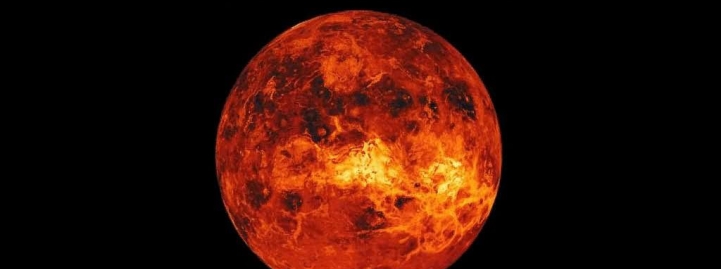 Composizione atmosfericaComposizione atmosfericaAnidride carbonica95%Azoto2,6%Argon1,6%Ossigeno0,13%Monossido di carbonio0,07%Vapore acqueo0,03%Ossido di azoto0,01%